INSCRIPCIONES BECAS GLOBAL TRAINING 2019El programa de becas Global Training 2019 cuenta con siete entidades colaboradoras (la mayoría en cooperación con otras) que serán las que realicen la gestión y tutelaje de las mismas y ofertarán entre todas un total de 400 becas.Las Becas Global Training están dentro de un único programa que promueve BASQUE TRADE & INVESTMENT, la Agencia Vasca de Internacionalización del Gobiernos Vasco pero que se gestiona por varias entidades para asegurar mayor diversidad de ofertas y mayor alcance.Todas las becas, independientemente de la entidad que las gestione, reúnen los mismos derechos y obligaciones, y cuentan exactamente con la misma dotación y cumplen con los estándares obligatorios en la selección (acreditación del dominio del inglés, entrevistas de selección, reunir la documentación exigida etc.)Cada entidad gestora publicará en su propia web las ofertas que ofrecen desde el inicio de la convocatoria, el 15 de julio de 2019.Procedimiento de inscripción:Solicitud única: Cada solicitante UNICAMENTE podrá inscribirse en una entidad.Cómo seleccionar la entidad gestora en la cual inscribirse:El/la solicitante deberá consultar las páginas web y apuntarse en aquella que más le interese, con independencia de donde haya cursado sus estudios.En el siguiente link se puede encontrar información referente al plazo de inscripción de solicitudes y enlaces directos a sus webs de ofertas: https://basquetrade.spri.eus/es/ayudas/global-training-programa-movilidad-internacional/Una vez seleccionada la entidad gestora:Tras haber completado la inscripción on line en la página de la entidad gestora elegida, se seguirán las instrucciones que marque dicha entidad durante el proceso de inscripción y selección.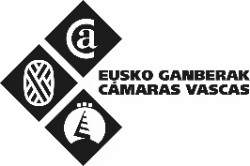 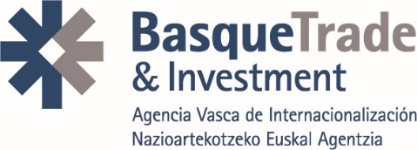 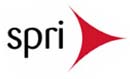 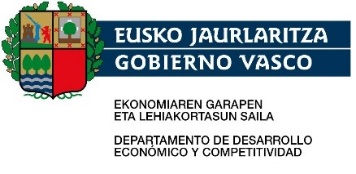 